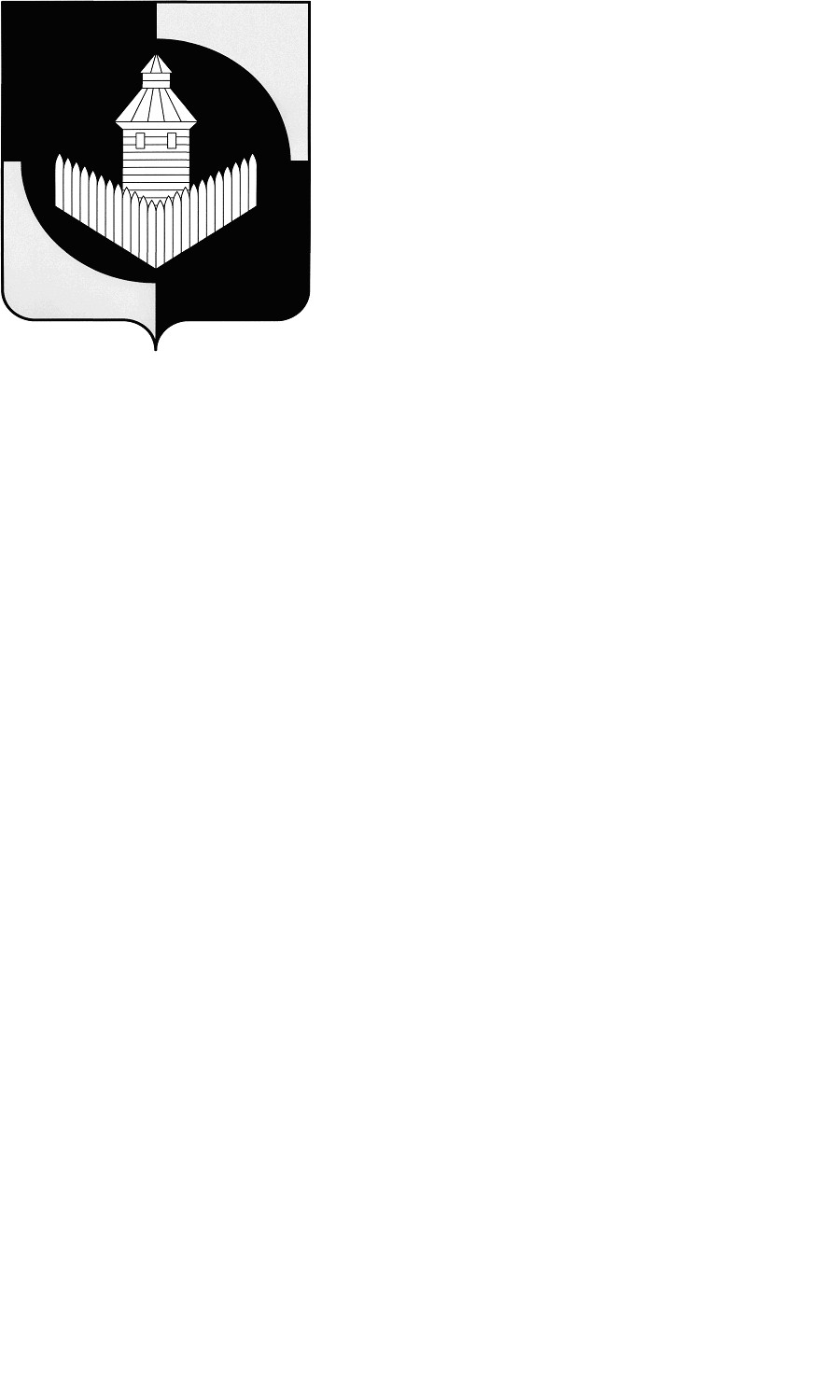 РОССИЙСКАЯ ФЕДЕРАЦИЯЧелябинская областьУйский муниципальный район Челябинской областиАдминистрация Вандышевского сельского поселенияПостановлениеот «14»  июля   2016 г.                №  21____  д.Вандышевка              « О внесении изменений в постановление  от 27.04.2012г. № 6 «Об утверждении Правил благоустройства, уборки и   содержания  территории Вандышевского сельского поселения».     На основании письма ГУ МВД России по Челябинской области № 9/4 – 4385 от 06.06.2016г. о мониторинге нормативного обеспечения деятельности по обустройству мест производства  Администрация Вандышевского сельского поселения,                                                     постановляет:1.  Внести  в приложение к постановлению главы Вандышевского сельского поселения  от 27.04.2012г № 6 «Об утверждении правила по благоустройству, уборки и содержания  территории Вандышевского сельского поселения» следующие изменения:В подразделе 6 пункта 6.3  – благоустройство территории сельского поселения при производстве земляных работ исключить согласование с ОГИБДД.2.  Настоящее постановление опубликовать на официальном сайте поселения.3.  Контроль за выполнением настоящего постановления возложить на главу сельского     поселения Зверева А.А.Глава администрации Вандышевскогосельского поселения:                                       				А.А.Зверев